Supplemental Materials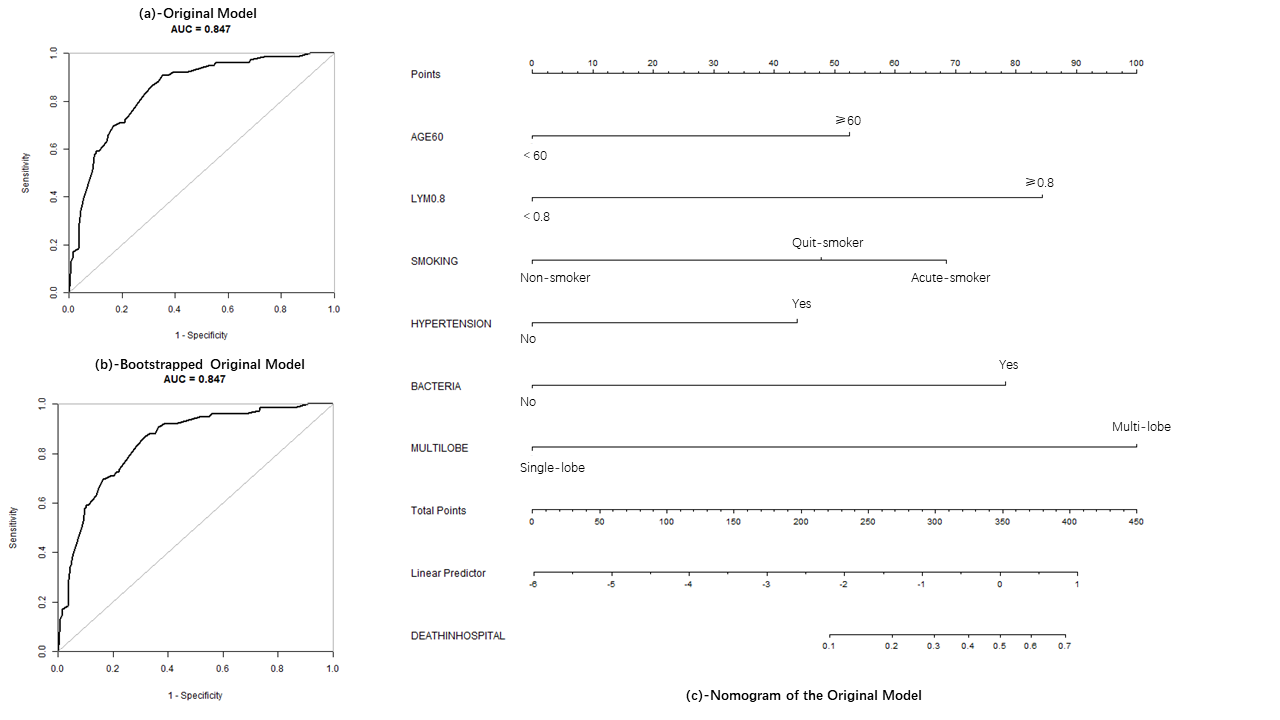 Supplemental figure 1.  Original or bootstrapped multivariate logistic regression model associated with mortality of viral pneumonia patients. (a): AUROC of the full regression model in original form; (b): AUROC of the bootstrapped regression model (n=2000) with all variables in original form; (c): nomogram of the full regression model in original form. 